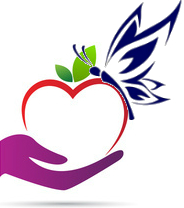      Исх. № 15- от 1.12.2015Задание (11 класс)на первый тур юбилейной региональной олимпиады Талантливая молодёжь Кубани по историиЗадание 1По какому принципу построен ряд? Кто или что является лишним в ряду?Вычеркните лишнее и дайте объяснение, почему? Ответы без объяснений не оцениваются!1. Галицийская операция, Барановичская операция, Варшавско-Ивангородская операция,Львовско-Сандомирская операцияПринцип___________________________________________Исключение______________________________________________________________________________________________________________________________________________2.Восстание на крейсере «Очаков», Кронштадтский мятеж, восстание на броненосце«Потемкин», восстание в СвеаборгеПринцип___________________________________________Исключение______________________________________________________________________________________________________________________________________________3. Французский король Генрих I, венгерский король Андраш I, норвежский корольХаральд, польский король Болеслав ХрабрыйПринцип___________________________________________Исключение______________________________________________________________________________________________________________________________________________Задание 2Выберите правильный вариант ответа на предложенные вопросы:1. Кто из этих князей не участвовал в битве на Калке?a) Мстислав Мстиславичb) Мстислав Владимировичc) Мстислав Святославичd) Мстислав Романович2. Какая из этих земель вошла в состав Российской империи при Александре III?a) Памирb) Батумиc) Тебризd) Ляодунский п-ов3. Какое государство из солидарности с Россией также объявило войну Японии в 1904году?a) Сербияb) Болгарияc) Черногорияd) Румыния4. Какой подданный Российской империи стал правителем европейскогогосударства?a) Скобелев М.Д.b) Каподистрия И.c) Унгерн-Штернберг Р.Ф.d) Чарторыйский А.Е.5. Самым южным владением России на североамериканском континенте былопоселение:a) Ново-Архангельскb) Уналашкаc) Форт-Россd) Михайловская крепость6. Какое из этих учреждений пережило реформы Петра I?a) Пушкарский приказb) Ямской приказc) Приказ Военных делd) Преображенский приказ7. Кто из этих писателей никогда не был в России?a) Александр Дюма (отец)b) Герберт Уэллсc) Дени Дидроd) Джордж Байрон8. С каким единственным государством состояла в союзе Россия на моментвторжения Наполеона?a) Англияb) Швецияc) Пруссияd) Сербия9. Кто из этих военачальников на протяжении своей жизни успел побыватьгражданином (подданным) четырех государств?a) Р.Я. Малиновскийb) К.К. Рокоссовскийc) А.М. Василевскийd) И.Д. Черняховский10. Какое здание осталось не восстановленным после Сталинградской битвы какнапоминание о страшных разрушениях в городе?a) Бывшая мельницаb) Дом Павловаc) Тракторный заводd) Планетарий11. Кто из этих завоевателей ближе всех подходил к столице России?a) Наполеонb) Карл XIIc) Густав IIId) Кара-Мустафа12. Какое из государств в настоящий момент де-юре не является членом СНГ?a) Украинаb) Молдоваc) Азербайджанd) Таджикистан1. 2. 3. 4. 5. 6. 7. 8. 9. 10. 11. 12.Задание 3Расставьте имена правителей Древнерусского государства, Русскогоцентрализованного государства и Российской империи по продолжительностиправления, начиная с лидеров, правивших большее время.1. 50 лет -_________________________________2. 43 года-_________________________________3. 37 лет-__________________________________4. 34 года - ________________________________5. 33 года-_________________________________6. 30 лет- __________________________________7. 28 лет-___________________________________Олег, Ярослав Мудрый, Василий III, Иван Грозный, Петр I, Екатерина II, Николай IЗадание 4Соотнесите по времени правителей Российской империи и имена руководителейвнешнеполитических ведомств России. Ответ оформите в виде таблицы.Глава государства / Руководитель ведомства1. 2. 3. 4. 5. 6. 7Задание 5Заполните пробелы в тексте. Ответ оформите в виде перечня элементов подсоответствующими номерами.«В 1992 г. в России начал проводиться комплекс радикальных экономических реформ, получивших название (1 – название этой политики). Исполняющий обязанности главы правительства (2 – фамилия) говорил о том, что реформы направлены на оздоровление экономики государства и вывод её из кризиса путем перехода к рынку. Основой реформ стала теория (3 – название экономической теории), постулировавшая отказ от государственного вмешательства в экономику. Новый курс был полностью поддержан президентом страны (4 – фамилия). Основными мероприятиями нового кабинета стали:- отказ от государственного регулирования цен, невмешательство государства в процесс ценообразования – (5 – экономический термин),- отказ от государственной монополии на внешнюю торговлю (6 – экономический термин),- передача большинства государственных предприятий в частную собственность (7 –экономический термин). Данное мероприятие осуществлялось путем выдачи населению специальных чеков или (8 – специальное наименование этих чеков). Подготовкой и проведением этой реформы руководил председатель Государственного комитета Российской Федерации по управлению государственным имуществом (9 – фамилия).12Программа реформ не принесла главного ожидаемого результата: правительству не удалось стабилизировать экономику страны. В декабре 1992 года (2 – фамилия),исполнявший обязанности главы правительства, был отправлен в отставку. Правительство возглавил (10 – фамилия)».1 – ________________________________________________2 – ________________________________________________3 – ________________________________________________4 –________________________________________________5 -_________________________________________________6 –________________________________________________7 - ________________________________________________8 - ________________________________________________9 - ________________________________________________10 - _______________________________________________►►►Прислать результаты не позднее 15 января 2016, вместе с заполненной анкетой◄◄◄Справки:		                                 Адрес:352900, Армавир8(86137)49227		                                 ул. Комсомольская, 127aspi_arm@bk.ru                      www.аспи.рф                            Оргкомитет ТМК1. Иван ГрозныйА) Г.И. Головкин2. Алексей МихайловичБ) А.П. Бестужев-Рюмин3. Петр IВ) А.Л. Ордин-Нащокин4. Елизавета ПетровнаГ) К.-Р. В. Нессельроде5. Екатерина IIД) И.М. Висковатый6. Николай IЕ) Н.И. Панин7. Александр IIIЖ) А.М. Горчаков